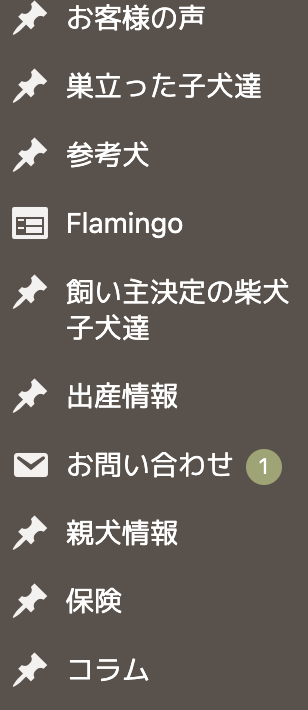 Twenty Twentyの場合の表示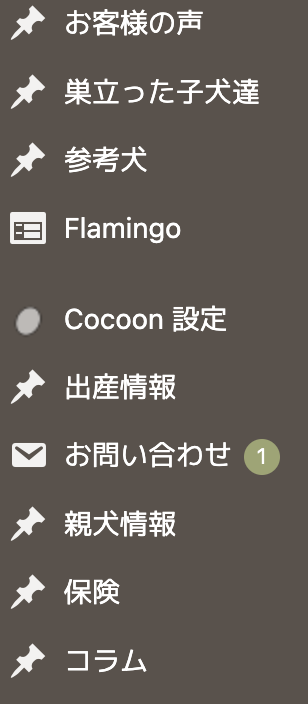 COCOONの場合　「飼い主決定の柴犬子犬達」だけ消えてしまう。